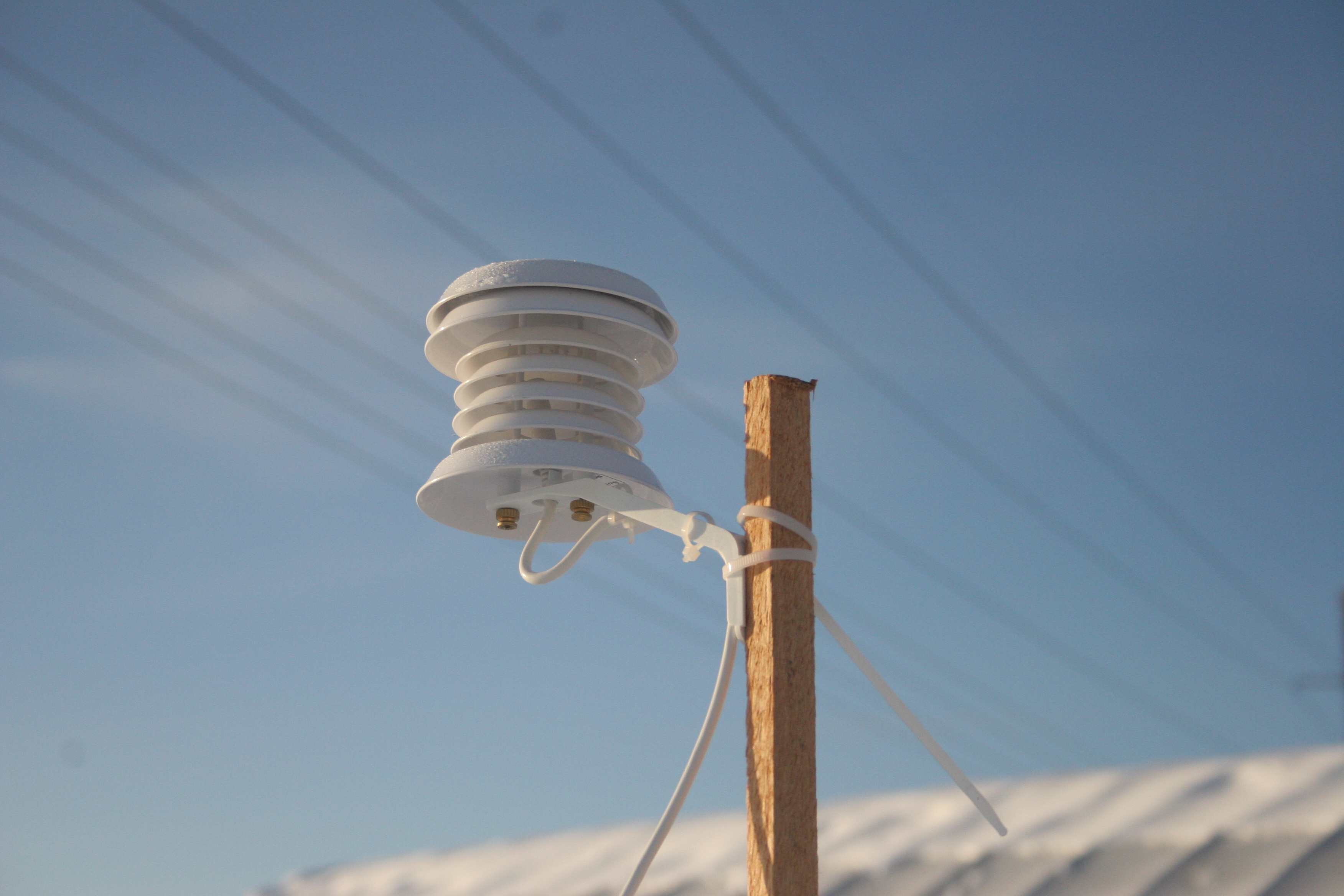 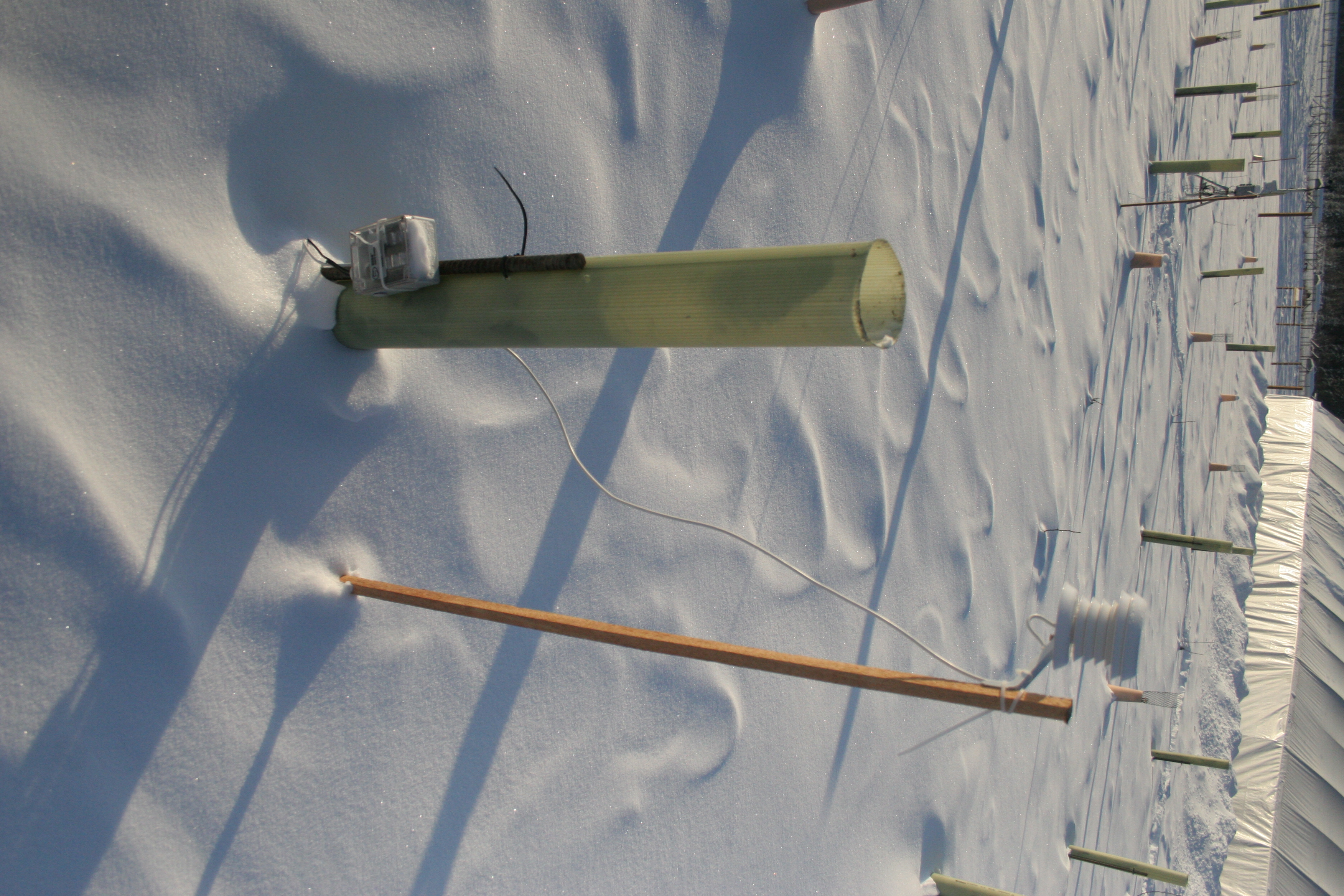 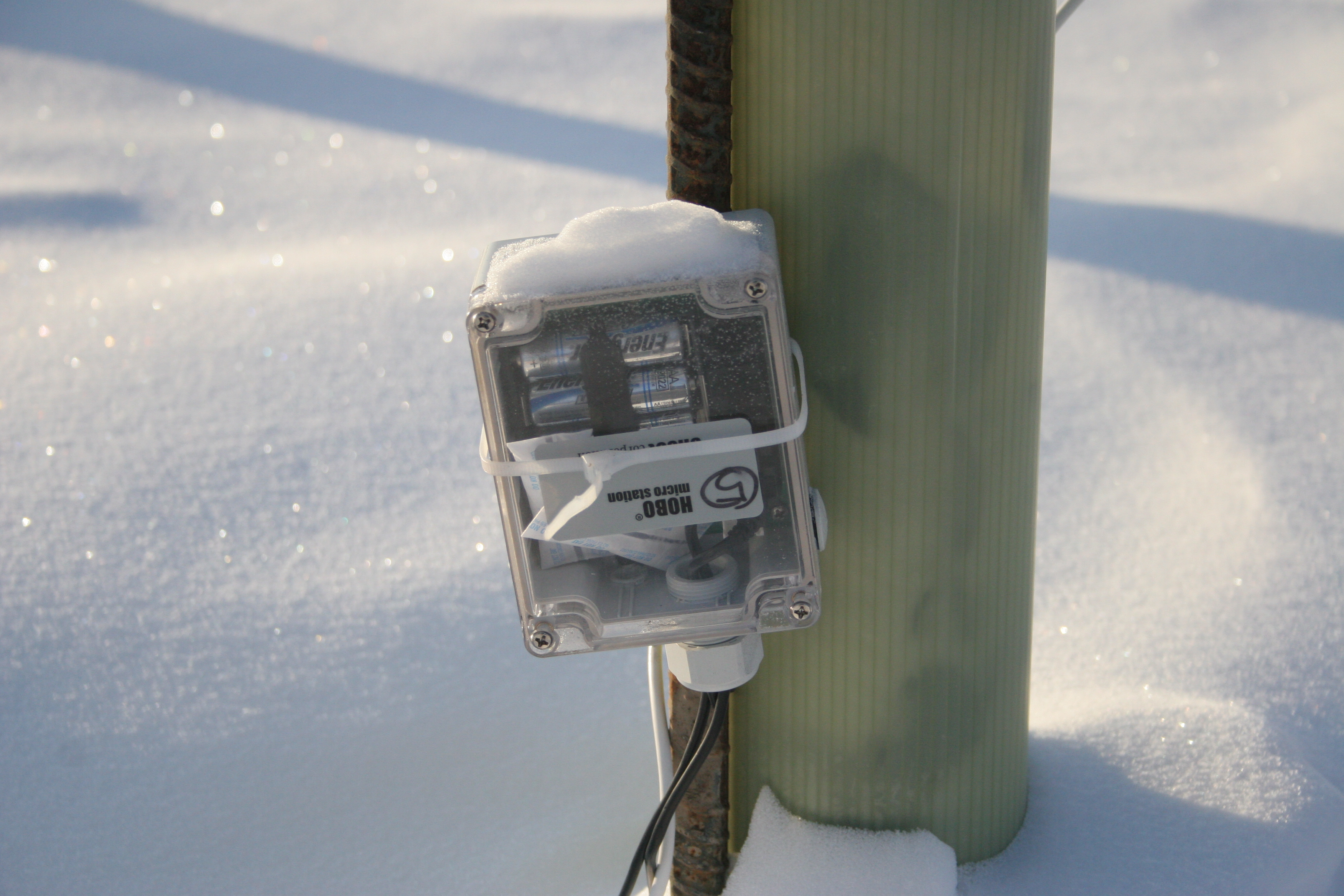 Figure 6. Radiation shield